COLIS DE FOURNITURES SCLORAIRES COLLEGE JEANNE D’ARC 2023-20244èmeChers parents,L’APEL (l’association des parents d’élèves de l’enseignement libre) vous propose des colis scolaires avec des produits de bonne qualité à des prix compétitifs grâce à notre commande groupée.Ces colis comportent les fournitures scolaires demandées par matière et par niveau (cf. liste jointe)..Un colis Fournitures Générales à : 22.50€  FGUn colis Petites Fournitures à : 22.00€ PF Un colis Arts Plastiques à : 23.50€ APUne liste Libre Choix Sur la liste des fournitures scolaires est précisé ce qui est inclus ou pas dans quel pack grâce au code couleur ci-dessus.S’il n’y a rien en début de ligne cela indique que vous devez le prendre en Libre Choix ou par vous-même.Vous pouvez commander 1,2 ou les 3 packs et/ou commander en mode Libre Choix ce que vous souhaitez en plus. Pour commander, 1 seule solution cette année. Il n’y aura pas de commande papier. Toutes les commandes se feront directement sur le site www.listeecole.fr. (Identifiant JDA et mot de passe A-2023).Le site sera ouvert à partir du jeudi 6 juillet à 8 h00 et fermera le lundi 31 juillet à minuit.Les colis seront à retirer au réfectoire du collège. 4 Rue Antoine ROYBET- 69740 GENASLE SAMEDI 2 SEPTEMBRE 2023 DE 9H00 A 11H45 IMPERATIVEMENTToutes familles ne pouvant se déplacer ce jour-là, peuvent demander à un tiers de récupérer les fournitures à sa place. Il vous suffira de lui remettre une procuration courrier ou SMS qu’il puisse la présenter aux personnes de l’APEL.Attention seuls les colis scolaires seront distribués, les packs collège (tee-shirt et sweat) seront remis à vos enfants le jour de la rentrée dans leur classe.N’hésitez pas à nous joindre par mail pour tous renseignements complémentaires.					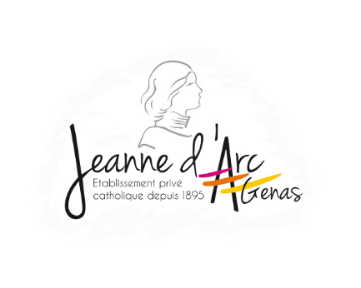 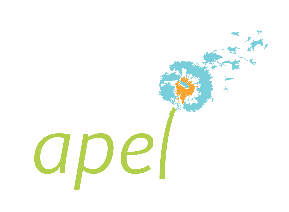 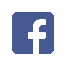 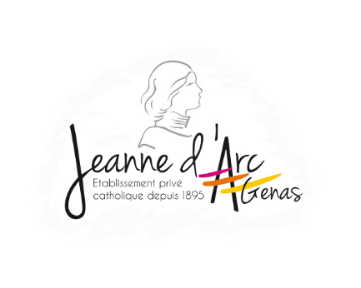 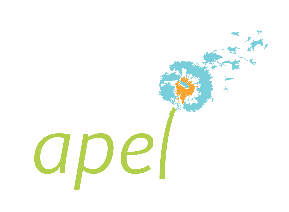 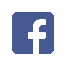 